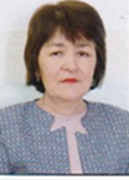 Алиева Света Токшылыковна, учитель начальных классов,Тунгышбаева Лаура Нурлановна, учитель истории,школа-гимназия №31Чем прославились Жанибек и Керей?Предмет: познание мира. Предмет: познание мира. Предмет: познание мира. Предмет: познание мира. ЧислоЧислоКЛАСС: 3"в"КЛАСС: 3"в"КЛАСС: 3"в"Кол-во присутствующих: отсутствующих:отсутствующих:Цели обучения данного урокаЦели обучения данного урока3.3.3.1. Объяснять причины образования Казахского ханства. 3.3.3.1. Объяснять причины образования Казахского ханства. 3.3.3.1. Объяснять причины образования Казахского ханства. 3.3.3.1. Объяснять причины образования Казахского ханства. Развитие навыковРазвитие навыковЗнание, понимание, анализ.Знание, понимание, анализ.Знание, понимание, анализ.Знание, понимание, анализ.Предпола-гаемый  результатПредпола-гаемый  результатВсе учащиеся смогут:Определять хозяйственное значение крупных природных объектов (гор, равнин, озер и рек)Все учащиеся смогут:Определять хозяйственное значение крупных природных объектов (гор, равнин, озер и рек)Все учащиеся смогут:Определять хозяйственное значение крупных природных объектов (гор, равнин, озер и рек)Все учащиеся смогут:Определять хозяйственное значение крупных природных объектов (гор, равнин, озер и рек)Предпола-гаемый  результатПредпола-гаемый  результатОбъяснять причины образования Казахского ханстваОбъяснять причины образования Казахского ханстваОбъяснять причины образования Казахского ханстваОбъяснять причины образования Казахского ханстваПредпола-гаемый  результатПредпола-гаемый  результатБольшинство учащихся смогут:Большинство учащихся смогут:Большинство учащихся смогут:Большинство учащихся смогут:Предпола-гаемый  результатПредпола-гаемый  результатСоставить кластер об образовании Казахского ханстваПоказать на карте первоначальную территорию Казахского ханстваСоставить кластер об образовании Казахского ханстваПоказать на карте первоначальную территорию Казахского ханстваСоставить кластер об образовании Казахского ханстваПоказать на карте первоначальную территорию Казахского ханстваСоставить кластер об образовании Казахского ханстваПоказать на карте первоначальную территорию Казахского ханстваПредпола-гаемый  результатПредпола-гаемый  результатНекоторые учащиеся смогут:Некоторые учащиеся смогут:Некоторые учащиеся смогут:Некоторые учащиеся смогут:Предпола-гаемый  результатПредпола-гаемый  результатФормулировать выводы по теме урокаФормулировать выводы по теме урокаФормулировать выводы по теме урокаФормулировать выводы по теме урокаЯзыковая цельЯзыковая цельПолиязычие:образование государства  –  state formatio. Основные термины и словосочетания: Казахское ханство, Жанибек и Керей, государство Могулистан, хан Абулхаир, джунгарские племена, долинах рек Чу и Талас, казахи.Используемый язык для диалога/письма на уроке:Вопросы для обсуждения: Выдвинете гипотезы, как могло образоваться наше государство. Как давно это произошло? Какие цели преследовали джунгарские племена, нападая на казахские земли?Полиязычие:образование государства  –  state formatio. Основные термины и словосочетания: Казахское ханство, Жанибек и Керей, государство Могулистан, хан Абулхаир, джунгарские племена, долинах рек Чу и Талас, казахи.Используемый язык для диалога/письма на уроке:Вопросы для обсуждения: Выдвинете гипотезы, как могло образоваться наше государство. Как давно это произошло? Какие цели преследовали джунгарские племена, нападая на казахские земли?Полиязычие:образование государства  –  state formatio. Основные термины и словосочетания: Казахское ханство, Жанибек и Керей, государство Могулистан, хан Абулхаир, джунгарские племена, долинах рек Чу и Талас, казахи.Используемый язык для диалога/письма на уроке:Вопросы для обсуждения: Выдвинете гипотезы, как могло образоваться наше государство. Как давно это произошло? Какие цели преследовали джунгарские племена, нападая на казахские земли?Полиязычие:образование государства  –  state formatio. Основные термины и словосочетания: Казахское ханство, Жанибек и Керей, государство Могулистан, хан Абулхаир, джунгарские племена, долинах рек Чу и Талас, казахи.Используемый язык для диалога/письма на уроке:Вопросы для обсуждения: Выдвинете гипотезы, как могло образоваться наше государство. Как давно это произошло? Какие цели преследовали джунгарские племена, нападая на казахские земли?Языковая цельЯзыковая цельВыражения для письма:Запиши причины образования Казахского ханства.Ответь на 7 вопросов по темеВыражения для письма:Запиши причины образования Казахского ханства.Ответь на 7 вопросов по темеВыражения для письма:Запиши причины образования Казахского ханства.Ответь на 7 вопросов по темеВыражения для письма:Запиши причины образования Казахского ханства.Ответь на 7 вопросов по темеПредшествующие знанияПредшествующие знанияЗнания об образе жизни наших предков, полученные на предыдущих уроках.Знания об образе жизни наших предков, полученные на предыдущих уроках.Знания об образе жизни наших предков, полученные на предыдущих уроках.Знания об образе жизни наших предков, полученные на предыдущих уроках.ПланПланПланПланПланПланВремяЗапланированная деятельность Запланированная деятельность Запланированная деятельность Запланированная деятельность Ресурсы1. СозданиеПолож- го эмоц-го настроя0-2мин.(К.Р.). Показ детям  отрывка из мультфильма "Коля, Оля и Архимед" (0.43-2.20). - Итак, ребята, кто же такой Архимед? Ответы детей. - Надеюсь, что каждый из вас сегодня прославиться хорошими отметками, знаниями по истории своей страны. Деление на группы цветными стикерами. (К.Р.). Показ детям  отрывка из мультфильма "Коля, Оля и Архимед" (0.43-2.20). - Итак, ребята, кто же такой Архимед? Ответы детей. - Надеюсь, что каждый из вас сегодня прославиться хорошими отметками, знаниями по истории своей страны. Деление на группы цветными стикерами. (К.Р.). Показ детям  отрывка из мультфильма "Коля, Оля и Архимед" (0.43-2.20). - Итак, ребята, кто же такой Архимед? Ответы детей. - Надеюсь, что каждый из вас сегодня прославиться хорошими отметками, знаниями по истории своей страны. Деление на группы цветными стикерами. (К.Р.). Показ детям  отрывка из мультфильма "Коля, Оля и Архимед" (0.43-2.20). - Итак, ребята, кто же такой Архимед? Ответы детей. - Надеюсь, что каждый из вас сегодня прославиться хорошими отметками, знаниями по истории своей страны. Деление на группы цветными стикерами. Мультфильм (hhtps//www.youtube. com/watch? v= KPazb9f_ wUo)2. Проверка домашнего задания 4 мин.(П,К) Дети зачитывают пятистишие об основателе Тюркского каганата Бумын кагане. Взаимооценивание «Тучка – солнышко» (если работа выполнена верно, ученику дают солнышко, если есть неточности – тучку).(П,К) Дети зачитывают пятистишие об основателе Тюркского каганата Бумын кагане. Взаимооценивание «Тучка – солнышко» (если работа выполнена верно, ученику дают солнышко, если есть неточности – тучку).(П,К) Дети зачитывают пятистишие об основателе Тюркского каганата Бумын кагане. Взаимооценивание «Тучка – солнышко» (если работа выполнена верно, ученику дают солнышко, если есть неточности – тучку).(П,К) Дети зачитывают пятистишие об основателе Тюркского каганата Бумын кагане. Взаимооценивание «Тучка – солнышко» (если работа выполнена верно, ученику дают солнышко, если есть неточности – тучку).3. Актуализация жизненного опыта.Целеполагание.        3 мин.   (И,К) Работа с учебником.Просмотр видеоролика об образовании Казахского ханства. Сегодня мы будем говорить об историческом событии, которое имеет для нас огромное значение и занимает одно из главных мест в истории Казахстана. Это образование Казахского ханства. Прочитайте тему урока: Чем прославились Жанибек и Керей?  Определим цели урока. В дневнике на первой странице поставьте себе балл (от 1 до 5), который бы соответствовал вашим знаниям по этой теме (целям урока). Чем выше балл, тем лучше вы понимаете данную тему. (И,К) Работа с учебником.Просмотр видеоролика об образовании Казахского ханства. Сегодня мы будем говорить об историческом событии, которое имеет для нас огромное значение и занимает одно из главных мест в истории Казахстана. Это образование Казахского ханства. Прочитайте тему урока: Чем прославились Жанибек и Керей?  Определим цели урока. В дневнике на первой странице поставьте себе балл (от 1 до 5), который бы соответствовал вашим знаниям по этой теме (целям урока). Чем выше балл, тем лучше вы понимаете данную тему. (И,К) Работа с учебником.Просмотр видеоролика об образовании Казахского ханства. Сегодня мы будем говорить об историческом событии, которое имеет для нас огромное значение и занимает одно из главных мест в истории Казахстана. Это образование Казахского ханства. Прочитайте тему урока: Чем прославились Жанибек и Керей?  Определим цели урока. В дневнике на первой странице поставьте себе балл (от 1 до 5), который бы соответствовал вашим знаниям по этой теме (целям урока). Чем выше балл, тем лучше вы понимаете данную тему. (И,К) Работа с учебником.Просмотр видеоролика об образовании Казахского ханства. Сегодня мы будем говорить об историческом событии, которое имеет для нас огромное значение и занимает одно из главных мест в истории Казахстана. Это образование Казахского ханства. Прочитайте тему урока: Чем прославились Жанибек и Керей?  Определим цели урока. В дневнике на первой странице поставьте себе балл (от 1 до 5), который бы соответствовал вашим знаниям по этой теме (целям урока). Чем выше балл, тем лучше вы понимаете данную тему. https://bilimland.kz/ru#lessonУчебник 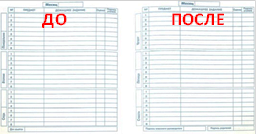 4. Работа по теме урока      12 мин2мин.5мин.3мин.4мин.(Г.Р.) Работа по учебнику. Работа в группах с текстами. - В мире живёт более тысячи народов. У каждого из них свой исторический путь формирования как народа. Формирование народа – процесс длительный, продолжающийся столетия, на это уходят тысячи лет. Такой процесс своего формирования пережил и казахский народ.Работа с терминами:  образование государства – state formatio. междоусобные войны (междоусобица) – борьба народа внутри страны. Задания в группах:1 группа: работа с 1 текстом в учебнике;2группа: работа  со 2 текстом;3группа: работа в рабочей тетради. Презентация работ.ВЗАИМОЦЕНИВАНИЕ.Вывод.1. Керей и Жанибек стали первыми казахскими ханами, основателями казахской государственности. 2. Благодаря деятельности Керея и Жанибека, во второй половине XV века в Семиречье появляется этноним КАЗАХ. (Стикер: Слово «казах» означает – «вольный человек»).3. Казахское ханство образовалось не в процессе войн, а в результате добровольного объединения родственных племен. 4. Современный Казахстан имеет территорию, которая была в своё время завоёвана казахскими ханами.Динамическая пауза.  Прослушать музыкальную заставку.(П.Р). Работа с карточками на закрепление темы:Соотнеси события
 Взаимопроверка. (учащиеся передают свою работу для проверки  другой паре). Взаимооценка «Получи звезду».(Ф.Р.). Исследовательская работа.Исследуйте карту современного Казахстана, найдите первоначальную территорию Казахского ханства.Вывод. Западное Семиречье (Жетысу), долины рек Чу и Талас.(Г.Р.) Работа по учебнику. Работа в группах с текстами. - В мире живёт более тысячи народов. У каждого из них свой исторический путь формирования как народа. Формирование народа – процесс длительный, продолжающийся столетия, на это уходят тысячи лет. Такой процесс своего формирования пережил и казахский народ.Работа с терминами:  образование государства – state formatio. междоусобные войны (междоусобица) – борьба народа внутри страны. Задания в группах:1 группа: работа с 1 текстом в учебнике;2группа: работа  со 2 текстом;3группа: работа в рабочей тетради. Презентация работ.ВЗАИМОЦЕНИВАНИЕ.Вывод.1. Керей и Жанибек стали первыми казахскими ханами, основателями казахской государственности. 2. Благодаря деятельности Керея и Жанибека, во второй половине XV века в Семиречье появляется этноним КАЗАХ. (Стикер: Слово «казах» означает – «вольный человек»).3. Казахское ханство образовалось не в процессе войн, а в результате добровольного объединения родственных племен. 4. Современный Казахстан имеет территорию, которая была в своё время завоёвана казахскими ханами.Динамическая пауза.  Прослушать музыкальную заставку.(П.Р). Работа с карточками на закрепление темы:Соотнеси события
 Взаимопроверка. (учащиеся передают свою работу для проверки  другой паре). Взаимооценка «Получи звезду».(Ф.Р.). Исследовательская работа.Исследуйте карту современного Казахстана, найдите первоначальную территорию Казахского ханства.Вывод. Западное Семиречье (Жетысу), долины рек Чу и Талас.(Г.Р.) Работа по учебнику. Работа в группах с текстами. - В мире живёт более тысячи народов. У каждого из них свой исторический путь формирования как народа. Формирование народа – процесс длительный, продолжающийся столетия, на это уходят тысячи лет. Такой процесс своего формирования пережил и казахский народ.Работа с терминами:  образование государства – state formatio. междоусобные войны (междоусобица) – борьба народа внутри страны. Задания в группах:1 группа: работа с 1 текстом в учебнике;2группа: работа  со 2 текстом;3группа: работа в рабочей тетради. Презентация работ.ВЗАИМОЦЕНИВАНИЕ.Вывод.1. Керей и Жанибек стали первыми казахскими ханами, основателями казахской государственности. 2. Благодаря деятельности Керея и Жанибека, во второй половине XV века в Семиречье появляется этноним КАЗАХ. (Стикер: Слово «казах» означает – «вольный человек»).3. Казахское ханство образовалось не в процессе войн, а в результате добровольного объединения родственных племен. 4. Современный Казахстан имеет территорию, которая была в своё время завоёвана казахскими ханами.Динамическая пауза.  Прослушать музыкальную заставку.(П.Р). Работа с карточками на закрепление темы:Соотнеси события
 Взаимопроверка. (учащиеся передают свою работу для проверки  другой паре). Взаимооценка «Получи звезду».(Ф.Р.). Исследовательская работа.Исследуйте карту современного Казахстана, найдите первоначальную территорию Казахского ханства.Вывод. Западное Семиречье (Жетысу), долины рек Чу и Талас.(Г.Р.) Работа по учебнику. Работа в группах с текстами. - В мире живёт более тысячи народов. У каждого из них свой исторический путь формирования как народа. Формирование народа – процесс длительный, продолжающийся столетия, на это уходят тысячи лет. Такой процесс своего формирования пережил и казахский народ.Работа с терминами:  образование государства – state formatio. междоусобные войны (междоусобица) – борьба народа внутри страны. Задания в группах:1 группа: работа с 1 текстом в учебнике;2группа: работа  со 2 текстом;3группа: работа в рабочей тетради. Презентация работ.ВЗАИМОЦЕНИВАНИЕ.Вывод.1. Керей и Жанибек стали первыми казахскими ханами, основателями казахской государственности. 2. Благодаря деятельности Керея и Жанибека, во второй половине XV века в Семиречье появляется этноним КАЗАХ. (Стикер: Слово «казах» означает – «вольный человек»).3. Казахское ханство образовалось не в процессе войн, а в результате добровольного объединения родственных племен. 4. Современный Казахстан имеет территорию, которая была в своё время завоёвана казахскими ханами.Динамическая пауза.  Прослушать музыкальную заставку.(П.Р). Работа с карточками на закрепление темы:Соотнеси события
 Взаимопроверка. (учащиеся передают свою работу для проверки  другой паре). Взаимооценка «Получи звезду».(Ф.Р.). Исследовательская работа.Исследуйте карту современного Казахстана, найдите первоначальную территорию Казахского ханства.Вывод. Западное Семиречье (Жетысу), долины рек Чу и Талас.Учебник Учебник, Географи-ческая и историческая карта6.Дом. задан.2мин.  Работа на листах А4. Дай ответы на вопросы по теме урока: кто? что? зачем? как? чем? когда? где?  Работа на листах А4. Дай ответы на вопросы по теме урока: кто? что? зачем? как? чем? когда? где?  Работа на листах А4. Дай ответы на вопросы по теме урока: кто? что? зачем? как? чем? когда? где?  Работа на листах А4. Дай ответы на вопросы по теме урока: кто? что? зачем? как? чем? когда? где?7. Итог урока. Рефлексия2мин.(И,К)  Оцените свою работу на уроке. Возвращаемся к началу урока, к нашим целям и дневнику.  Поставьте на второй  странице (ПОСЛЕ)  себе балл, который будет соответствовать вашим  знаниям по этой теме (целям) на конец урока.  (И,К)  Оцените свою работу на уроке. Возвращаемся к началу урока, к нашим целям и дневнику.  Поставьте на второй  странице (ПОСЛЕ)  себе балл, который будет соответствовать вашим  знаниям по этой теме (целям) на конец урока.  (И,К)  Оцените свою работу на уроке. Возвращаемся к началу урока, к нашим целям и дневнику.  Поставьте на второй  странице (ПОСЛЕ)  себе балл, который будет соответствовать вашим  знаниям по этой теме (целям) на конец урока.  (И,К)  Оцените свою работу на уроке. Возвращаемся к началу урока, к нашим целям и дневнику.  Поставьте на второй  странице (ПОСЛЕ)  себе балл, который будет соответствовать вашим  знаниям по этой теме (целям) на конец урока.   цветные карандаши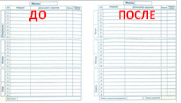 Дополнительная информацияДополнительная информацияДополнительная информацияДифференциация – как вы планируете помогать учащимся? Какие задания вы планируете давать более способным ученикам?Оценивание – как вы планируете отслеживать прогресс/знания учащихся?Межпредметные связи:
«Самопознание», «история»,
«ИКТ», «география».
ЦенностиДетям, которые испытывают затруднения в выполнении задания оказывается определённая  помощь, когда они выражают свои мысли о причинах возникновения казахского ханства в составлении кластера;Дети более одарённые самостоятельно формулируют ответы на вопрос без какой-либо помощи и помогают в формулировании ответов на вопрос детям, которые затрудняются выражать свои мысли. Учитель: организует взаимооценивание домашнего задания «Тучка – солнышко» (если работа выполнена верно ученику дают солнышко, если есть неточности – тучку);организуется работа в паре с последующим взаимоцениванием приёмом «Получи звезду», в группах «большого пальца»;оценка своей работы на уроке в «дневнике» «до» и «после»; анализируются результаты ученической рефлексии.Ценности – стремление познать историю своего народа; гордость за героев своего народа;ИКТ – видеоматериалы о памятнике Жанибеку и Керею, об образовании Казахского ханства. История – памятники истории и культуры.Математика – подсчёт лет со дня образования Казахского ханства.География – работа с картами.